2020 National Symposium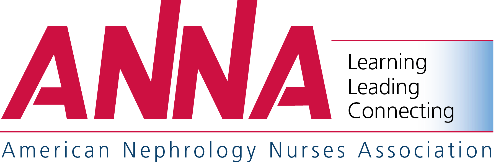 April 19-22, 2020 – Orlando, FloridaAdvance Registration Exhibit PersonnelTo facilitate your registration on-site, please register the names of company representatives who will be in attendance per the instructions below. As stated in the exhibit prospectus, each company is entitled to three (3) exhibit badges per booth or three (3) per 100 square feet. For additional badges over your allotment, the cost is $100 for each company representative.NOTE –If you wish to provide registrations for nurses to attend the Symposium, you must complete the nurse registration application and submit the required registration fees. Companies may not register nurses for the $100 exhibitor fee.Please complete and email this form to annabadge@ajj.com (Telephone – 856-256-2300).Payment Information (ANNA Tax ID No. 23-7189008):Payment by Check (Payable in US Funds) to:ANNA National SymposiumPostal – Box 56, Pitman, NJ 08071-0056UPS/Overnight Service – 200 East Holly Avenue, Sewell, NJ 08080Full Payment by Credit Card:Exhibiting Company NameBooth #Additional Booth Personnel – $100/EachAdditional Booth Personnel – $100/EachRepresentativeEmail AddressName on Credit CardName on Credit CardCredit Card NumberCredit Card NumberExpiration DateSecurity CodeCC Billing Street No.CC Billing Zip CodeAmount Authorized to Charge to Credit CardAmount Authorized to Charge to Credit CardAmount Authorized to Charge to Credit CardSignature